NADNEVAK:19.10.2020.UČENIK:K.K.UČITELJICA:JELENA KVAKANPSP 1AKTIVNOST: DANI KRUHAOPIS AKTIVNOSTI: POSLUŠAJ PJESMU „PEKARU“ NA LINKU https://www.youtube.com/watch?v=H2TfLMr7W0E. ZADATAK JE PLJESKATI U RITMU. NAKON TOGA OBOJAJ PEKARA KOJI SE NALAZI NA SLJEDEĆOJ STRANICI.  PEKARU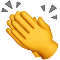 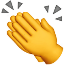 RUKE MIJEM BRAŠNO SIJEM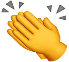 KAPICA NA GLAVI,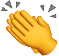 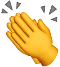 MJESIM TIJESTO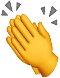 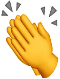 TAKO VJEŠTO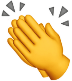 KAO PEKAR PRAVI. 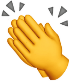 PEĆ SE ŽARIU NJU STAVIKRUŠČIĆE PO REDU,KORA GLATKABIT ĆE SLATKA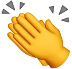 KAD JE DJECA JEDU.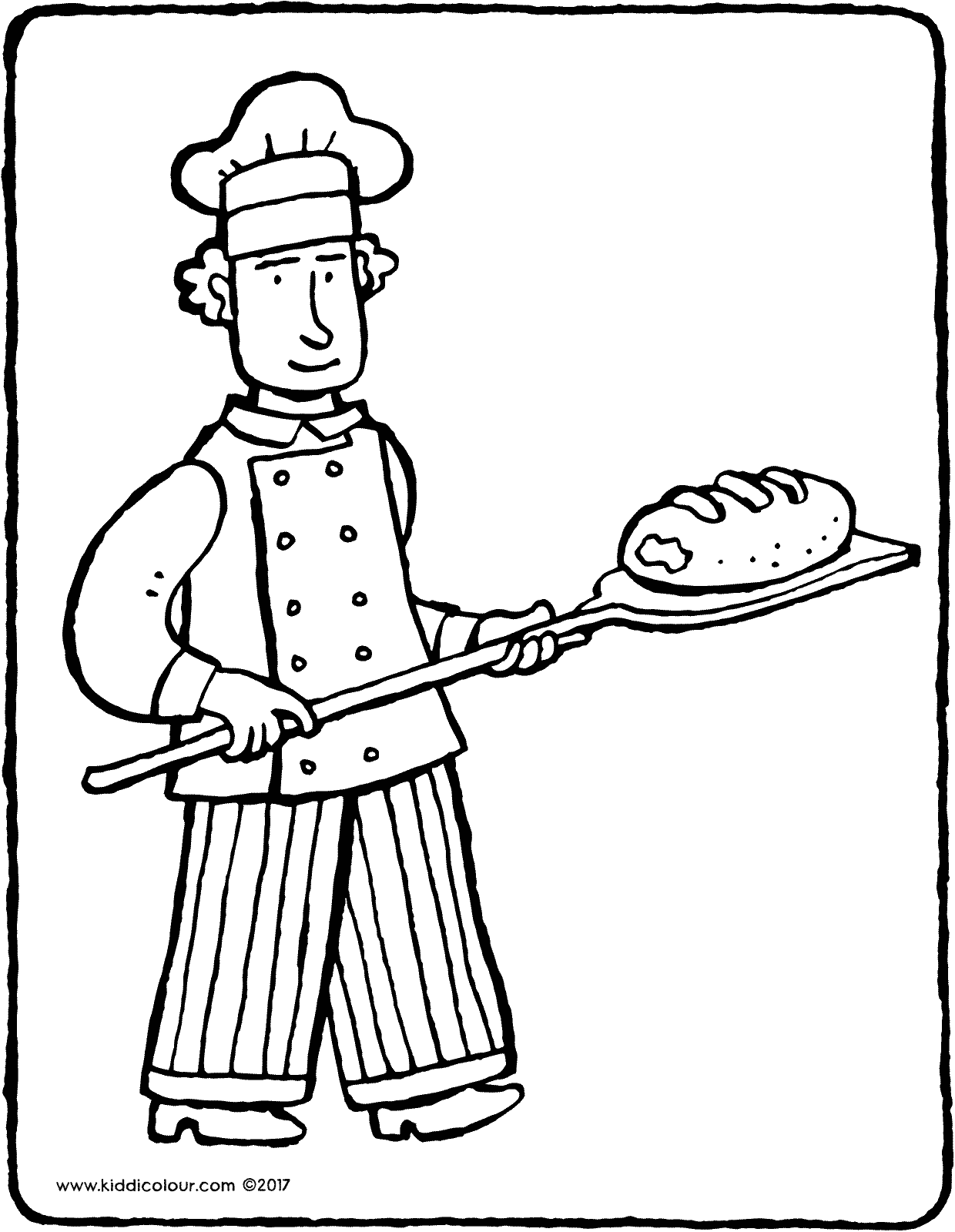 